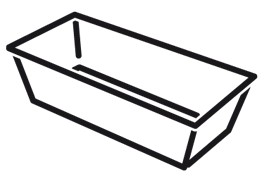 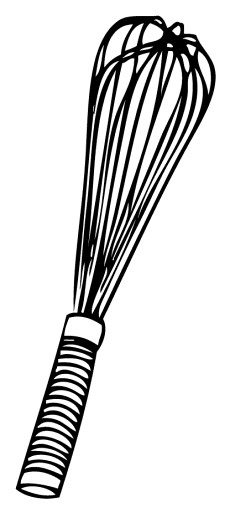 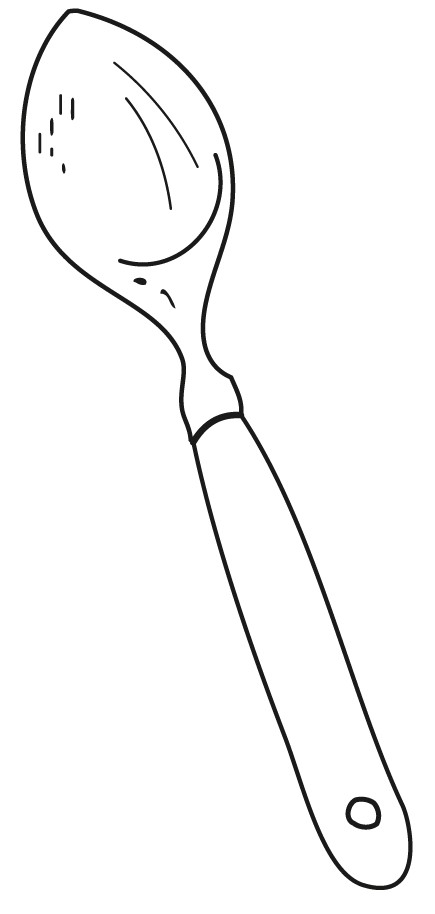 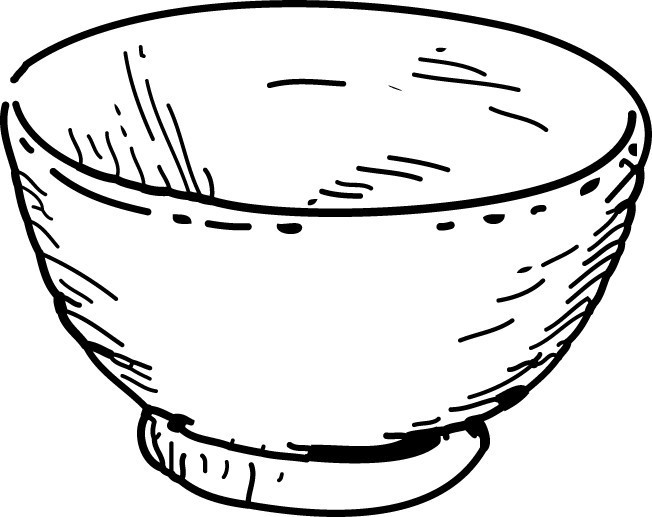 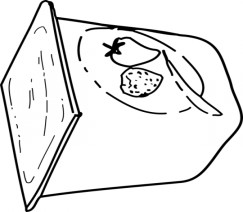 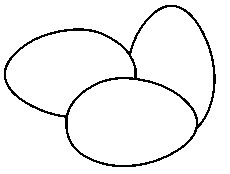 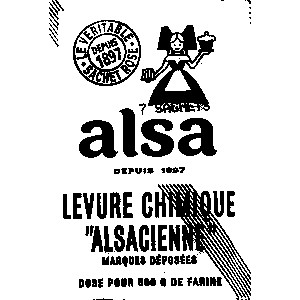 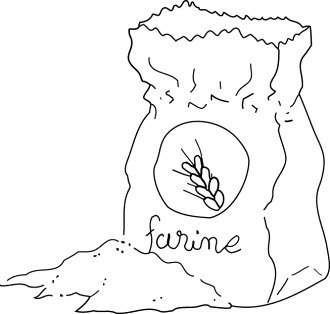 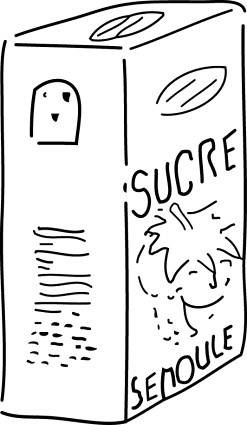 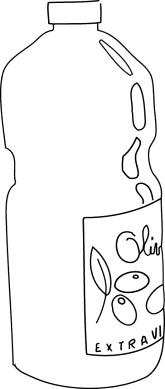 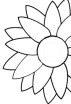 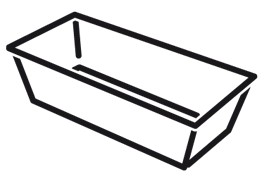 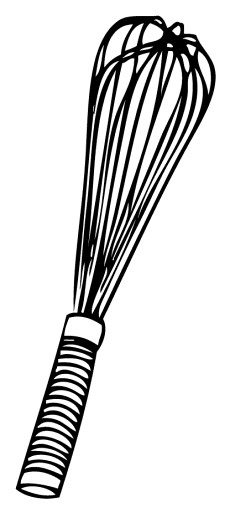 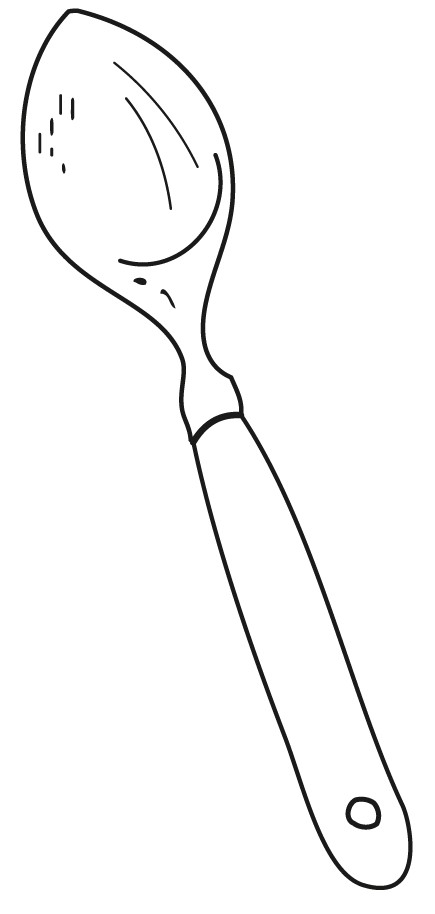 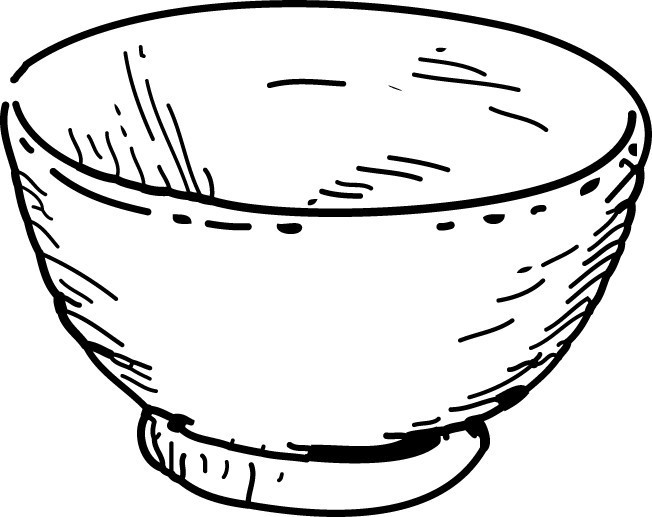 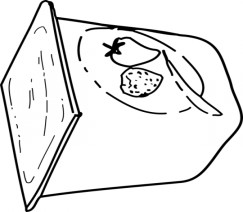 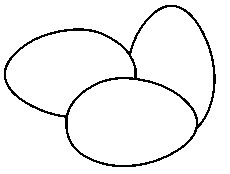 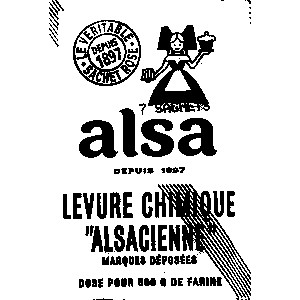 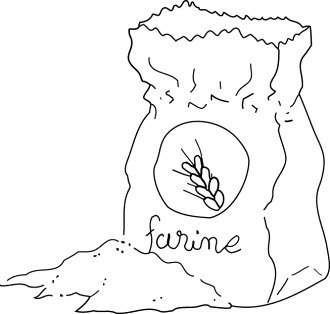 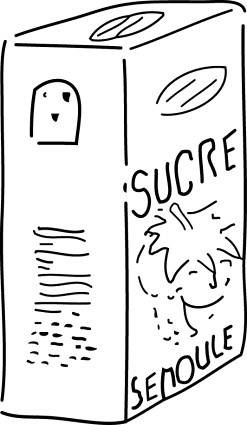 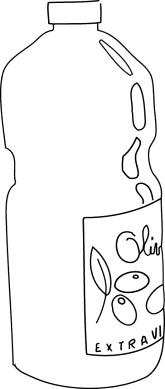 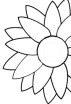 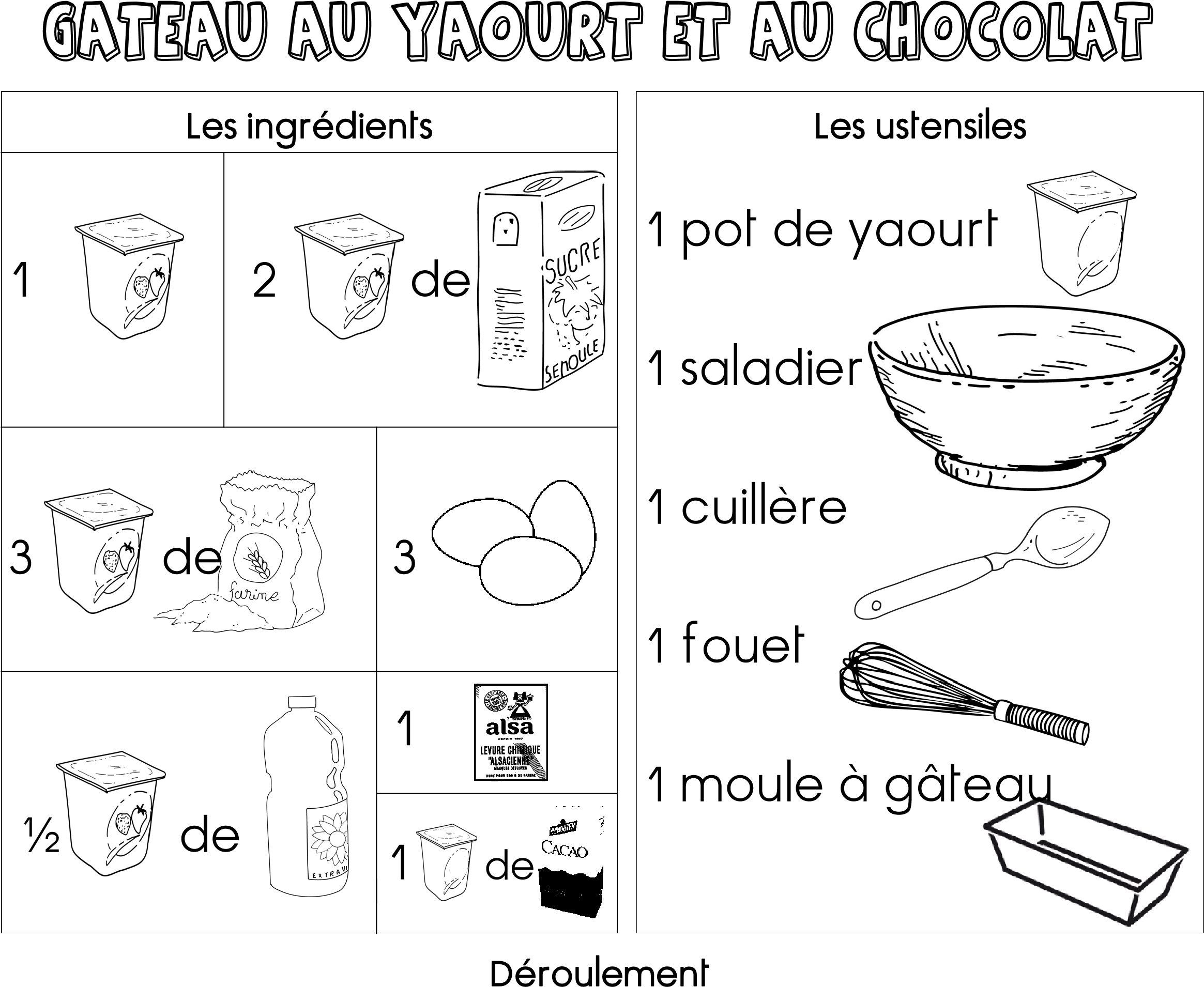  .  Mélanger le yaourt, le sucre,  la farine, l’huile avec le fouet. 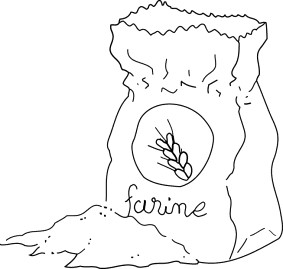 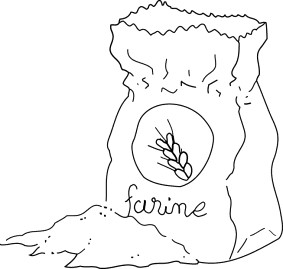 Ajouter les œufs et la levure.  Remuer avec le fouet Verser la pâte dans le moule. 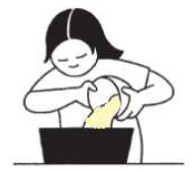 Faire cuire à 180°C  pendant 35 min. 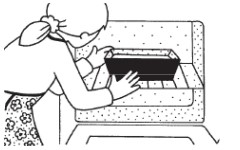 Mélanger le yaourt, le sucre,  la farine, l’huile avec le fouet. Ajouter le cacao, les œufs et la  levure. Remuer avec le fouet 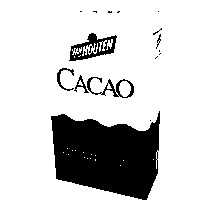 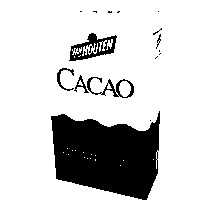 Verser la pâte dans le moule. Faire cuire à 180°C  pendant 35 min. 